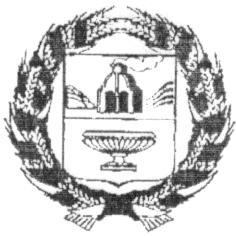 ЗАРИНСКИЙ РАЙОННЫЙ СОВЕТ НАРОДНЫХ ДЕПУТАТОВАЛТАЙСКОГО КРАЯ  Р Е Ш Е Н И Е      16.04.2024										    №  14           г. ЗаринскЗаслушав и обсудив представленный главой Заринского района Алтайского края отчет о результатах деятельности главы района и деятельности Администрации Заринского района Алтайского края за 2023 год, в соответствии со статьей 37 Федерального закона от 6 октября 2003 № 131-ФЗ «Об общих принципах организации местного самоуправления в Российской Федерации», статьей 43 Устава Заринского района Алтайского края, районный Совет народных депутатов Р Е Ш И Л:1. Отчет главы Заринского района Алтайского края о результатах деятельности главы района и деятельности Администрации Заринского района Алтайского края за 2023 год принять к сведению (прилагается).2. Опубликовать настоящее решение в Сборнике МПА Заринского района Алтайского края3. Контроль за выполнением настоящего решения возложить на председателя постоянной комиссии Заринского районного Совета народных депутатов по социально- правовым вопросам Н.П. Гордымова.Председатель Заринского районного Совета народных депутатов		                         Л.С. ТурубановаОб отчете главы Заринского района о деятельности главы Заринского района Алтайского края и деятельности Администрации Заринского района Алтайского края за 2023 год